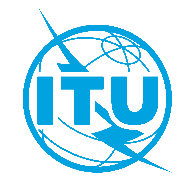 International telecommunication unionTelecommunication Standardization BureauInternational telecommunication unionTelecommunication Standardization BureauGeneva, 5 September 2022Geneva, 5 September 2022Ref: TSB Circular 033
FG-AN/TKTo:-	Administrations of Member States of the Union;-	ITU-T Sector Members;-	ITU-T Associates;-	ITU AcademiaCopy to:-	The Chairmen and Vice-Chairmen of Study Groups;-	The Director of the Telecommunication Development Bureau;-	The Director of the Radiocommunication Bureau;-	The Directors of the ITU Regional OfficesTo:-	Administrations of Member States of the Union;-	ITU-T Sector Members;-	ITU-T Associates;-	ITU AcademiaCopy to:-	The Chairmen and Vice-Chairmen of Study Groups;-	The Director of the Telecommunication Development Bureau;-	The Director of the Radiocommunication Bureau;-	The Directors of the ITU Regional OfficesContact:Tatiana KurakovaTo:-	Administrations of Member States of the Union;-	ITU-T Sector Members;-	ITU-T Associates;-	ITU AcademiaCopy to:-	The Chairmen and Vice-Chairmen of Study Groups;-	The Director of the Telecommunication Development Bureau;-	The Director of the Radiocommunication Bureau;-	The Directors of the ITU Regional OfficesTo:-	Administrations of Member States of the Union;-	ITU-T Sector Members;-	ITU-T Associates;-	ITU AcademiaCopy to:-	The Chairmen and Vice-Chairmen of Study Groups;-	The Director of the Telecommunication Development Bureau;-	The Director of the Radiocommunication Bureau;-	The Directors of the ITU Regional OfficesTel:+41 22 730 5126To:-	Administrations of Member States of the Union;-	ITU-T Sector Members;-	ITU-T Associates;-	ITU AcademiaCopy to:-	The Chairmen and Vice-Chairmen of Study Groups;-	The Director of the Telecommunication Development Bureau;-	The Director of the Radiocommunication Bureau;-	The Directors of the ITU Regional OfficesTo:-	Administrations of Member States of the Union;-	ITU-T Sector Members;-	ITU-T Associates;-	ITU AcademiaCopy to:-	The Chairmen and Vice-Chairmen of Study Groups;-	The Director of the Telecommunication Development Bureau;-	The Director of the Radiocommunication Bureau;-	The Directors of the ITU Regional OfficesFax:E-mail:+41 22 730 5853tsbfgan@itu.int To:-	Administrations of Member States of the Union;-	ITU-T Sector Members;-	ITU-T Associates;-	ITU AcademiaCopy to:-	The Chairmen and Vice-Chairmen of Study Groups;-	The Director of the Telecommunication Development Bureau;-	The Director of the Radiocommunication Bureau;-	The Directors of the ITU Regional OfficesTo:-	Administrations of Member States of the Union;-	ITU-T Sector Members;-	ITU-T Associates;-	ITU AcademiaCopy to:-	The Chairmen and Vice-Chairmen of Study Groups;-	The Director of the Telecommunication Development Bureau;-	The Director of the Radiocommunication Bureau;-	The Directors of the ITU Regional OfficesSubject:ITU workshop on “Advances in evolutionary autonomous networks: Use cases, architecture and PoC” and demo day (Geneva, Switzerland, 15 November 2022)ITU workshop on “Advances in evolutionary autonomous networks: Use cases, architecture and PoC” and demo day (Geneva, Switzerland, 15 November 2022)ITU workshop on “Advances in evolutionary autonomous networks: Use cases, architecture and PoC” and demo day (Geneva, Switzerland, 15 November 2022)
Dear Sir/Madam,1	I am pleased to inform you that the Telecommunication Standardization Bureau (TSB) of the International Telecommunication Union (ITU) is organizing a workshop on “Advances in evolutionary autonomous networks: Use cases, architecture and PoC” and demo day which will be held on Tuesday morning 15 November 2022 at ITU headquarters in Geneva, Switzerland.The workshop and demo will be organised as physical event with remote participation via the MyMeetings platform. The workshop will take place alongside the ITU-T SG13 co-located group meeting taking place from 14 to 25 November 2022 at the same venue.2	The workshop will be held in English only.3	Participation in the workshop is open to ITU Member States, Sector Members, Associates and Academic Institutions and to any individual from a country that is a member of ITU who wishes to contribute to the work. The Workshop is targeted at representatives who are also members of international, regional and national organizations and other organizations working on matters related to autonomous networks. Participation in the workshop is free of charge and open to all. 4	Operating under ITU-T Study Group 13, this workshop will describe the scope and the activities of the ITU Focus Group on Autonomous Networks (FG-AN), including:Introduction to FG-AN.Selected use cases from among the FG-AN deliverables.Architectural concepts and components.Demonstrations related to the Build-a-thon and other proof-of-concept (PoC) activities.Trust in Autonomous Networks.Newcomers’ guide to contributing to FG-AN.5	All relevant Information pertaining to the workshop including the draft programme will be made available on the event website here: https://www.itu.int/en/ITU-T/Workshops-and-Seminars/2022/‌20221115. The event webpage will be updated regularly as more information becomes available. Participants are encouraged to check the webpage periodically for updates.6	Wireless LAN facilities are available for use by delegates in the main ITU conference room areas. Detailed information is available on the ITU-T website (https://www.itu.int/ITU-T/edh/faqs-support.html). Please note that these are paperless events.7	A number of Geneva hotels offer preferential rates for delegates attending ITU meetings and provide a card giving free access to Geneva’s public transport system. A list of participating hotels, and guidance on how to claim discounts, can be found at: https://itu.int/travel/.8	To enable TSB to make the necessary arrangements concerning the organization of the Workshop, participants are requested to complete the online registration form at: https://www.itu.int/net4/CRM/xreg/web/Registration.aspx?Event=C-00011770 by 8 November at the latest. Please note that pre-registration of participants for workshops is mandatory and carried out exclusively online. 9	If required, visas must be requested at least four (4) weeks before the date of beginning of the Workshop from the embassy or consulate representing Switzerland in your country or, if there is no such office in your country, from the one that is closest to the country of departure.If problems are encountered by ITU Member States, Sector Members, Associates or Academia members, and at the official request made by them to TSB, the Union can approach the competent Swiss authorities in order to facilitate delivery of the visa, but only within the period mentioned of four weeks. Any such request should be made by checking the corresponding box on the registration form no later than four weeks before the event. Please note that requests for visa support letters can be considered only after you have registered for the workshop. Enquiries should be sent to the ITU Travel Section (travel@itu.int) bearing the words “visa support”.Yours faithfully,Chaesub Lee
Director of the Telecommunication
Standardization Bureau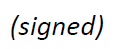 
Dear Sir/Madam,1	I am pleased to inform you that the Telecommunication Standardization Bureau (TSB) of the International Telecommunication Union (ITU) is organizing a workshop on “Advances in evolutionary autonomous networks: Use cases, architecture and PoC” and demo day which will be held on Tuesday morning 15 November 2022 at ITU headquarters in Geneva, Switzerland.The workshop and demo will be organised as physical event with remote participation via the MyMeetings platform. The workshop will take place alongside the ITU-T SG13 co-located group meeting taking place from 14 to 25 November 2022 at the same venue.2	The workshop will be held in English only.3	Participation in the workshop is open to ITU Member States, Sector Members, Associates and Academic Institutions and to any individual from a country that is a member of ITU who wishes to contribute to the work. The Workshop is targeted at representatives who are also members of international, regional and national organizations and other organizations working on matters related to autonomous networks. Participation in the workshop is free of charge and open to all. 4	Operating under ITU-T Study Group 13, this workshop will describe the scope and the activities of the ITU Focus Group on Autonomous Networks (FG-AN), including:Introduction to FG-AN.Selected use cases from among the FG-AN deliverables.Architectural concepts and components.Demonstrations related to the Build-a-thon and other proof-of-concept (PoC) activities.Trust in Autonomous Networks.Newcomers’ guide to contributing to FG-AN.5	All relevant Information pertaining to the workshop including the draft programme will be made available on the event website here: https://www.itu.int/en/ITU-T/Workshops-and-Seminars/2022/‌20221115. The event webpage will be updated regularly as more information becomes available. Participants are encouraged to check the webpage periodically for updates.6	Wireless LAN facilities are available for use by delegates in the main ITU conference room areas. Detailed information is available on the ITU-T website (https://www.itu.int/ITU-T/edh/faqs-support.html). Please note that these are paperless events.7	A number of Geneva hotels offer preferential rates for delegates attending ITU meetings and provide a card giving free access to Geneva’s public transport system. A list of participating hotels, and guidance on how to claim discounts, can be found at: https://itu.int/travel/.8	To enable TSB to make the necessary arrangements concerning the organization of the Workshop, participants are requested to complete the online registration form at: https://www.itu.int/net4/CRM/xreg/web/Registration.aspx?Event=C-00011770 by 8 November at the latest. Please note that pre-registration of participants for workshops is mandatory and carried out exclusively online. 9	If required, visas must be requested at least four (4) weeks before the date of beginning of the Workshop from the embassy or consulate representing Switzerland in your country or, if there is no such office in your country, from the one that is closest to the country of departure.If problems are encountered by ITU Member States, Sector Members, Associates or Academia members, and at the official request made by them to TSB, the Union can approach the competent Swiss authorities in order to facilitate delivery of the visa, but only within the period mentioned of four weeks. Any such request should be made by checking the corresponding box on the registration form no later than four weeks before the event. Please note that requests for visa support letters can be considered only after you have registered for the workshop. Enquiries should be sent to the ITU Travel Section (travel@itu.int) bearing the words “visa support”.Yours faithfully,Chaesub Lee
Director of the Telecommunication
Standardization Bureau
Dear Sir/Madam,1	I am pleased to inform you that the Telecommunication Standardization Bureau (TSB) of the International Telecommunication Union (ITU) is organizing a workshop on “Advances in evolutionary autonomous networks: Use cases, architecture and PoC” and demo day which will be held on Tuesday morning 15 November 2022 at ITU headquarters in Geneva, Switzerland.The workshop and demo will be organised as physical event with remote participation via the MyMeetings platform. The workshop will take place alongside the ITU-T SG13 co-located group meeting taking place from 14 to 25 November 2022 at the same venue.2	The workshop will be held in English only.3	Participation in the workshop is open to ITU Member States, Sector Members, Associates and Academic Institutions and to any individual from a country that is a member of ITU who wishes to contribute to the work. The Workshop is targeted at representatives who are also members of international, regional and national organizations and other organizations working on matters related to autonomous networks. Participation in the workshop is free of charge and open to all. 4	Operating under ITU-T Study Group 13, this workshop will describe the scope and the activities of the ITU Focus Group on Autonomous Networks (FG-AN), including:Introduction to FG-AN.Selected use cases from among the FG-AN deliverables.Architectural concepts and components.Demonstrations related to the Build-a-thon and other proof-of-concept (PoC) activities.Trust in Autonomous Networks.Newcomers’ guide to contributing to FG-AN.5	All relevant Information pertaining to the workshop including the draft programme will be made available on the event website here: https://www.itu.int/en/ITU-T/Workshops-and-Seminars/2022/‌20221115. The event webpage will be updated regularly as more information becomes available. Participants are encouraged to check the webpage periodically for updates.6	Wireless LAN facilities are available for use by delegates in the main ITU conference room areas. Detailed information is available on the ITU-T website (https://www.itu.int/ITU-T/edh/faqs-support.html). Please note that these are paperless events.7	A number of Geneva hotels offer preferential rates for delegates attending ITU meetings and provide a card giving free access to Geneva’s public transport system. A list of participating hotels, and guidance on how to claim discounts, can be found at: https://itu.int/travel/.8	To enable TSB to make the necessary arrangements concerning the organization of the Workshop, participants are requested to complete the online registration form at: https://www.itu.int/net4/CRM/xreg/web/Registration.aspx?Event=C-00011770 by 8 November at the latest. Please note that pre-registration of participants for workshops is mandatory and carried out exclusively online. 9	If required, visas must be requested at least four (4) weeks before the date of beginning of the Workshop from the embassy or consulate representing Switzerland in your country or, if there is no such office in your country, from the one that is closest to the country of departure.If problems are encountered by ITU Member States, Sector Members, Associates or Academia members, and at the official request made by them to TSB, the Union can approach the competent Swiss authorities in order to facilitate delivery of the visa, but only within the period mentioned of four weeks. Any such request should be made by checking the corresponding box on the registration form no later than four weeks before the event. Please note that requests for visa support letters can be considered only after you have registered for the workshop. Enquiries should be sent to the ITU Travel Section (travel@itu.int) bearing the words “visa support”.Yours faithfully,Chaesub Lee
Director of the Telecommunication
Standardization Bureau
Dear Sir/Madam,1	I am pleased to inform you that the Telecommunication Standardization Bureau (TSB) of the International Telecommunication Union (ITU) is organizing a workshop on “Advances in evolutionary autonomous networks: Use cases, architecture and PoC” and demo day which will be held on Tuesday morning 15 November 2022 at ITU headquarters in Geneva, Switzerland.The workshop and demo will be organised as physical event with remote participation via the MyMeetings platform. The workshop will take place alongside the ITU-T SG13 co-located group meeting taking place from 14 to 25 November 2022 at the same venue.2	The workshop will be held in English only.3	Participation in the workshop is open to ITU Member States, Sector Members, Associates and Academic Institutions and to any individual from a country that is a member of ITU who wishes to contribute to the work. The Workshop is targeted at representatives who are also members of international, regional and national organizations and other organizations working on matters related to autonomous networks. Participation in the workshop is free of charge and open to all. 4	Operating under ITU-T Study Group 13, this workshop will describe the scope and the activities of the ITU Focus Group on Autonomous Networks (FG-AN), including:Introduction to FG-AN.Selected use cases from among the FG-AN deliverables.Architectural concepts and components.Demonstrations related to the Build-a-thon and other proof-of-concept (PoC) activities.Trust in Autonomous Networks.Newcomers’ guide to contributing to FG-AN.5	All relevant Information pertaining to the workshop including the draft programme will be made available on the event website here: https://www.itu.int/en/ITU-T/Workshops-and-Seminars/2022/‌20221115. The event webpage will be updated regularly as more information becomes available. Participants are encouraged to check the webpage periodically for updates.6	Wireless LAN facilities are available for use by delegates in the main ITU conference room areas. Detailed information is available on the ITU-T website (https://www.itu.int/ITU-T/edh/faqs-support.html). Please note that these are paperless events.7	A number of Geneva hotels offer preferential rates for delegates attending ITU meetings and provide a card giving free access to Geneva’s public transport system. A list of participating hotels, and guidance on how to claim discounts, can be found at: https://itu.int/travel/.8	To enable TSB to make the necessary arrangements concerning the organization of the Workshop, participants are requested to complete the online registration form at: https://www.itu.int/net4/CRM/xreg/web/Registration.aspx?Event=C-00011770 by 8 November at the latest. Please note that pre-registration of participants for workshops is mandatory and carried out exclusively online. 9	If required, visas must be requested at least four (4) weeks before the date of beginning of the Workshop from the embassy or consulate representing Switzerland in your country or, if there is no such office in your country, from the one that is closest to the country of departure.If problems are encountered by ITU Member States, Sector Members, Associates or Academia members, and at the official request made by them to TSB, the Union can approach the competent Swiss authorities in order to facilitate delivery of the visa, but only within the period mentioned of four weeks. Any such request should be made by checking the corresponding box on the registration form no later than four weeks before the event. Please note that requests for visa support letters can be considered only after you have registered for the workshop. Enquiries should be sent to the ITU Travel Section (travel@itu.int) bearing the words “visa support”.Yours faithfully,Chaesub Lee
Director of the Telecommunication
Standardization Bureau